Дополнительные документы и сведения:Доступ на участок:Доступ на земельный участок свободен. Осмотр земельного участка может осуществляться в любое время, присутствие представителя организатора аукциона не требуется.Обременения земельного участка/ ограничения прав на земельный участок:- право прохода и проезда;- охранная зона канализационных сетей;- охранная зона водопроводных сетей;- охранная зона тепловых сетей;- охранная зона подземных кабельных линий электропередачи;- зона градостроительных ограничений.Особые условия:В договор на размещение НТО включить следующие особые условия:1. Дополнить пункт 3.2.22-1 Договора условием следующего содержания: «(исключить размещение НТО в охранной зоне тепловых сетей)».Схема границ земельного участкапо адресу: Санкт-Петербург, Новоколомяжский пр., уч. 36 (напротив д. 12, лит. Апо ул. Щербакова), кадастровый номер 78:34:0004223:1145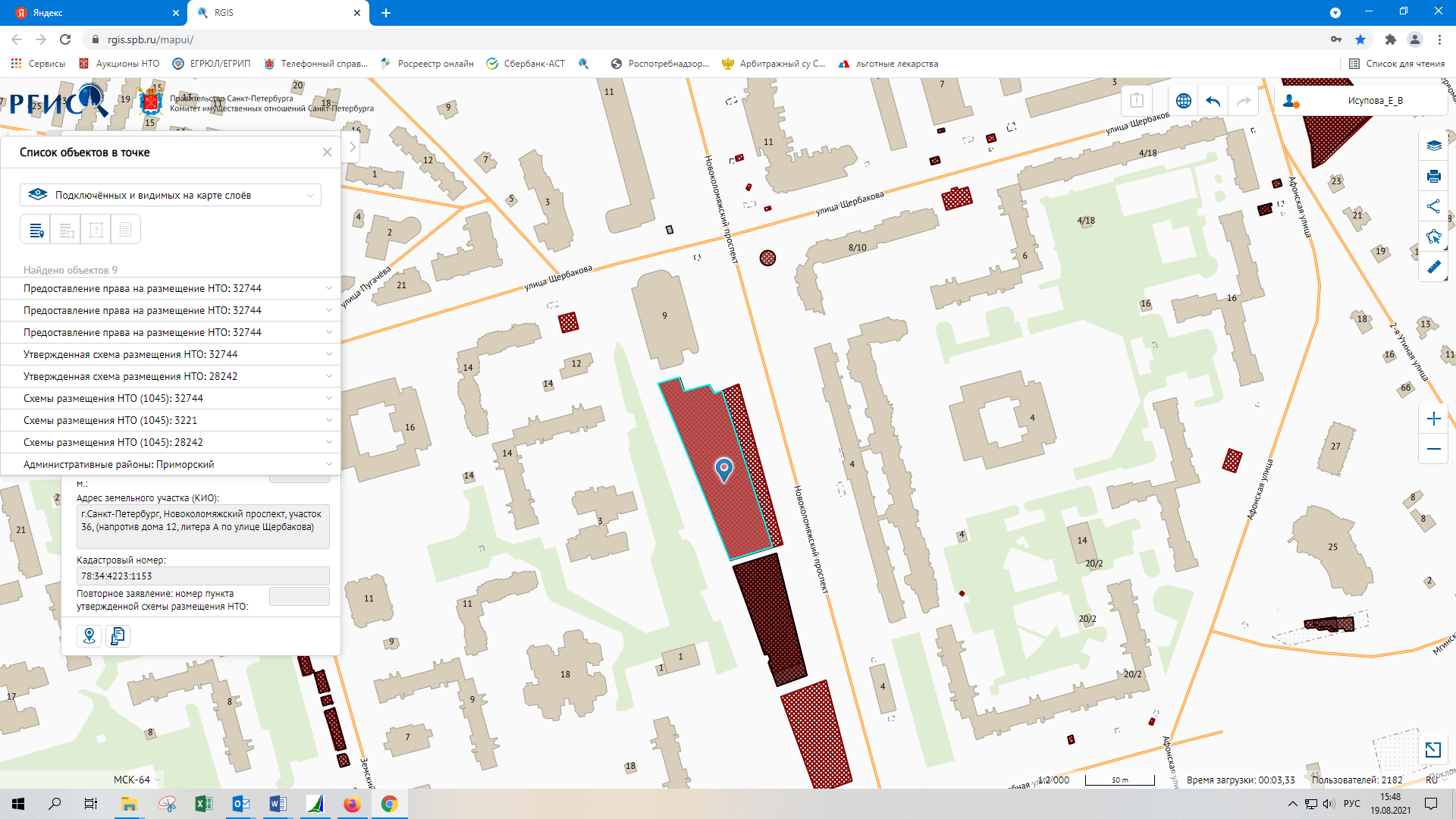 